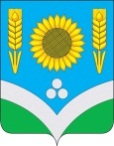 СОВЕТ НАРОДНЫХ ДЕПУТАТОВ РОССОШАНСКОГО  МУНИЦИПАЛЬНОГО РАЙОНА ВОРОНЕЖСКОЙ ОБЛАСТИРЕШЕНИЕ4 сессии от 17 ноября 2023 года  № 19                        г. Россошь  В целях приведения нормативных правовых актов органов местного самоуправления Россошанского муниципального района Воронежской области в соответствие с действующим законодательством Совет народных депутатов Россошанского муниципального района РЕШИЛ:1. Внести в решение сессии Совета народных депутатов Россошанского муниципального района от 28.10.2009 г. № 150 «О денежном содержании муниципальных служащих органов местного самоуправления Россошанского муниципального района» следующие изменения:1.1.  В приложении № 1 «Положение об оплате труда муниципальных служащих органов местного самоуправления Россошанского муниципального района» подпункт 3.2.1. изложить в новой редакции:«3.2.1. Ежемесячная надбавка к должностному окладу за классный чин устанавливается в следующих размерах:- действительного муниципального советника муниципальной службы                       1 класса -  4 654 рубля;- действительного муниципального советника муниципальной службы                   2 класса – 4 402 рубля;- действительного муниципального советника муниципальной службы                       3 класса -  4 149 рублей;- главного муниципального советника муниципальной службы                                       1 класса - 3 775 рублей;- главного муниципального советника муниципальной службы 2 класса – 3 523 рубля;- главного муниципального советника муниципальной службы 3 класса – 3 274 рубля;- советника муниципальной службы 1 класса - 2 894 рубля;- советника муниципальной службы 2 класса -  2 646 рублей;- советника муниципальной службы 3 класса -  2 393 рубля;- референта муниципальной службы 1 класса - 2 268 рублей;- референта муниципальной службы 2 класса – 1 891 рубль;- референта муниципальной службы 3 класса - 1 766 рублей;- секретаря муниципальной службы 1 класса  - 1 514 рублей;- секретаря муниципальной службы 2 класса -1 392 рубля;- секретаря муниципальной службы 3 класса -1 137 рублей.».1.2. Приложение № 2 «Размеры должностных окладов по должностям муниципальной службы органов местного самоуправления Россошанского муниципального района» изложить в новой редакции, согласно приложению.2. Настоящее решение вступает в силу с момента опубликования в официальном вестнике газеты «Россошанский курьер», размещается на официальном сайте Совета народных депутатов Россошанского муниципального района в сети Интернет и распространяет свое действие на правоотношения, возникшие с 01 октября 2023 года.3. Контроль за исполнением настоящего решения возложить на главу Россошанского муниципального района Сисюка В.М. и главу администрации Россошанского муниципального района Мишанкова Ю.В.Глава Россошанского муниципального  района		                                                           В. М. СисюкРАЗМЕРЫ ДОЛЖНОСТНЫХ ОКЛАДОВПО ДОЛЖНОСТЯМ МУНИЦИПАЛЬНОЙ СЛУЖБЫ ОРГАНОВ МЕСТНОГО САМОУПРАВЛЕНИЯ РОССОШАНСКОГО МУНИЦИПАЛЬНОГО РАЙОНА1. В администрации Россошанского муниципального района 2. В представительном органе Россошанского муниципального района 3. В контрольно-счетном органе Россошанского муниципального районаГлава Россошанскогомуниципального  района					                              В.М. Сисюк--------------------------------<*> Отдел с правом юридического лицаО внесении изменений в решение Совета народных депутатов Россошанского муниципального района от 28.10.2009 г. № 150 «О денежном содержании муниципальных служащих органов местного  самоуправления Россошанского муниципального   района»Приложениек решению 4 сессии  Совета  народных  депутатов Россошанского  муниципального района от 17.11.2023 года № 19Группа   должностейНаименование должностейРазмер     должностного                                            оклада  (рублей)ВысшаяГлава администрации 13 066ВысшаяПервый заместитель главы администрации 12 811ВысшаяЗаместитель главы администрации12 562Главная Руководитель аппарата (управляющий делами)12 562ГлавнаяРуководитель отдела *11 557Ведущая Заместитель руководителя отдела 10 303ВедущаяНачальник отдела 9 549ВедущаяЗаместитель начальника отдела 9 465ВедущаяНачальник сектора9 045ВедущаяКонсультант 8 797ВедущаяПомощник главы администрации 8 797Старшая Главный специалист 8 420СтаршаяВедущий специалист 6 537Младшая Специалист 1 категории 6 410МладшаяСпециалист 2 категории 6 285Группа   должностейНаименование должностейРазмер     должностного                                            оклада  (рублей)ВедущаяНачальник отдела 9 549ВедущаяКонсультант 8 797ВедущаяПомощник председателя  8 797Старшая Главный специалист 8 420СтаршаяВедущий специалист 6 537Младшая Специалист 1 категории 6 410МладшаяСпециалист 2 категории 6 285Группа   должностейНаименование должностейРазмер     должностного                                            оклада  (рублей)СтаршаяВедущий специалист 6 537